РЕГИОНАЛНИ ЦЕНТАР ЗА ПРОФЕСИОНАЛНИ РАЗВОЈ ЗАПОСЛЕНИХ У ОБРАЗОВАЊУ - НИШ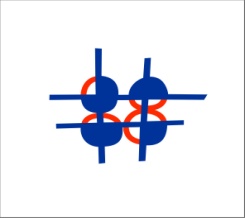 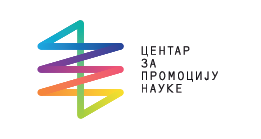 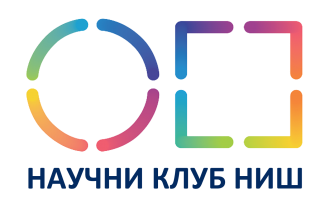 Пројекат Научног клуба: „У ОДБРАНУ НАУКЕ!“  19.01.2021. у 18:00 часована ЗООМ платформиШкола / УстановаИме и презимеКонтакти(мејл, телефон)